填  表  说  明一、本表适用于专业技术岗位（包括教师及其他专技系列副高以下岗位）晋级申报二、本表请用A4纸双面打印。十三、师德师风和思想政治表现十四、二级单位审查、推荐意见十五、评议意见工资号：8378工资号：8378北京交通大学专业技术岗位晋级聘用申报表北京交通大学专业技术岗位晋级聘用申报表北京交通大学专业技术岗位晋级聘用申报表北京交通大学专业技术岗位晋级聘用申报表单   位   名  称:单   位   名  称:电气工程学院姓            名:姓            名:刘  彪一   级   学  科:一   级   学  科:电气工程研   究   方  向:研   究   方  向:电力电子与电力传动现任专业技术岗位:现任专业技术岗位:副教授三级申   报   系  列：申   报   系  列：教师系列申报专业技术岗位:申报专业技术岗位:副教授一级岗申报岗位设岗学科：申报岗位设岗学科：副教授一级-电气工程-电气工程学院学  科   分  类：学  科   分  类：理工类填表时间：2022年09月13日填表时间：2022年09月13日填表时间：2022年09月13日填表时间：2022年09月13日一、个人基本情况一、个人基本情况一、个人基本情况一、个人基本情况一、个人基本情况一、个人基本情况一、个人基本情况一、个人基本情况一、个人基本情况一、个人基本情况一、个人基本情况一、个人基本情况一、个人基本情况一、个人基本情况一、个人基本情况一、个人基本情况一、个人基本情况姓名姓名刘  彪刘  彪性别性别性别性别男出生年月出生年月1982-021982-021982-02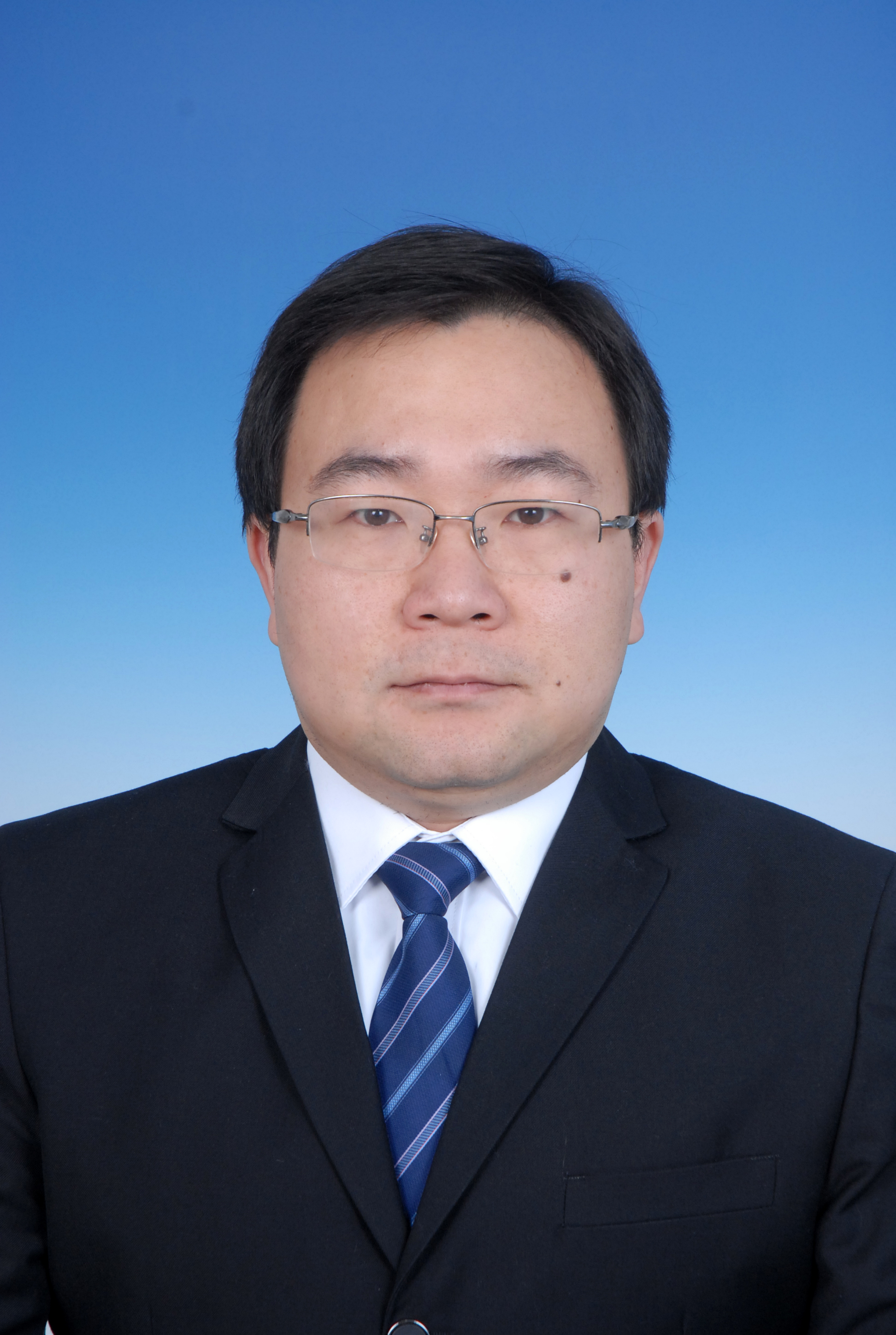 参加工作时间参加工作时间 2008-09 2008-09来校工作时间来校工作时间来校工作时间来校工作时间来校工作时间2010-082010-082010-082010-082010-08现任专业技术职务现任专业技术职务副教授副教授现专业技术职务任职时间现专业技术职务任职时间现专业技术职务任职时间现专业技术职务任职时间现专业技术职务任职时间2016-122016-122016-122016-122016-12现专业技术岗位现专业技术岗位副教授三级副教授三级现专业技术岗位聘用时间现专业技术岗位聘用时间现专业技术岗位聘用时间现专业技术岗位聘用时间现专业技术岗位聘用时间2016-122016-122016-122016-122016-12最后学历最后学历博士研究生博士研究生现担（兼）任党政职务现担（兼）任党政职务现担（兼）任党政职务现担（兼）任党政职务现担（兼）任党政职务电气学院党委委员，电气传动与控制系支部书记，北京交通大学工会委员电气学院党委委员，电气传动与控制系支部书记，北京交通大学工会委员电气学院党委委员，电气传动与控制系支部书记，北京交通大学工会委员电气学院党委委员，电气传动与控制系支部书记，北京交通大学工会委员电气学院党委委员，电气传动与控制系支部书记，北京交通大学工会委员学历学位情况（从专科学历起填）起止年月起止年月学习单位学习单位学习单位专业专业专业取得学历取得学历取得学历取得学位取得学位取得学位时间学习方式（全日制/在职）学习方式（全日制/在职）学历学位情况（从专科学历起填）2002.08-- 2008.072002.08-- 2008.07北京交通大学北京交通大学北京交通大学电力电子与电力传动电力电子与电力传动电力电子与电力传动研究生研究生研究生博士博士2008.07全日制全日制学历学位情况（从专科学历起填）1998.09-- 2002.071998.09-- 2002.07北京交通大学北京交通大学北京交通大学电气工程及其自动化电气工程及其自动化电气工程及其自动化本科本科本科学士学士2002.07全日制全日制学历学位情况（从专科学历起填）备注： 备注： 备注： 备注： 备注： 备注： 备注： 备注： 备注： 备注： 备注： 备注： 备注： 备注： 备注： 备注： 近5年考核结果近5年考核结果2017年2017年2017年2018年2018年2019年2019年2019年2020年2020年2020年2021年2021年2021年聘期考核近5年考核结果近5年考核结果合格合格合格合格合格合格合格合格优秀优秀优秀合格合格合格称职学术兼职情况以及在国际组织任职情况学术兼职情况以及在国际组织任职情况中国计算机学会智能汽车分会执行委员；中国计算机学会智能汽车分会执行委员；中国计算机学会智能汽车分会执行委员；中国计算机学会智能汽车分会执行委员；中国计算机学会智能汽车分会执行委员；中国计算机学会智能汽车分会执行委员；中国计算机学会智能汽车分会执行委员；中国计算机学会智能汽车分会执行委员；中国计算机学会智能汽车分会执行委员；中国计算机学会智能汽车分会执行委员；中国计算机学会智能汽车分会执行委员；中国计算机学会智能汽车分会执行委员；中国计算机学会智能汽车分会执行委员；中国计算机学会智能汽车分会执行委员；中国计算机学会智能汽车分会执行委员；二、工作经历（含专业学习、培训经历、出国研修及实践锻炼经历）二、工作经历（含专业学习、培训经历、出国研修及实践锻炼经历）二、工作经历（含专业学习、培训经历、出国研修及实践锻炼经历）二、工作经历（含专业学习、培训经历、出国研修及实践锻炼经历）自何年月至何年月工作单位（学习、进修或实践单位）职务（学习或进修内容）2008-092010-08清华大学汽车工程系博士后2010-092022-12北京交通大学电气工程学院教师2012-012013-12汽车安全与节能国家重点实验室客座研究员（兼职）2013-032016-04深圳市长龙铁路电子工程有限公司驻广东省科技特派员、项目经理（兼职）2015-102015-10中共海淀区委党校北京高校青年骨干教师理论培训班2018-072018-07江苏淮安恩来干部学院处级干部和教师党支部书记赴恩来干部学院体验式教学培训2019-052019-05中共海淀区委党校北京高校青年骨干教师理论培训班2019-112019-11华中师范大学全国高校教师党支部书记“双带头人”高级研修班2021-032022-03北京交通大学电气工程学院院长助理（挂职）2021-072021-07延安大学泽东干部学院“传承延安精神”党史学习教育培训班三、业绩综述三、业绩综述三、业绩综述三、业绩综述三、业绩综述三、业绩综述三、业绩综述三、业绩综述研究领域及方向，现岗位履职表现、岗位任务完成情况、主要工作业绩、突出成果及贡献。（不超过2000字）研究领域及方向，现岗位履职表现、岗位任务完成情况、主要工作业绩、突出成果及贡献。（不超过2000字）研究领域及方向，现岗位履职表现、岗位任务完成情况、主要工作业绩、突出成果及贡献。（不超过2000字）研究领域及方向，现岗位履职表现、岗位任务完成情况、主要工作业绩、突出成果及贡献。（不超过2000字）研究领域及方向，现岗位履职表现、岗位任务完成情况、主要工作业绩、突出成果及贡献。（不超过2000字）研究领域及方向，现岗位履职表现、岗位任务完成情况、主要工作业绩、突出成果及贡献。（不超过2000字）研究领域及方向，现岗位履职表现、岗位任务完成情况、主要工作业绩、突出成果及贡献。（不超过2000字）研究领域及方向，现岗位履职表现、岗位任务完成情况、主要工作业绩、突出成果及贡献。（不超过2000字）研究领域及方向主要为智能网联汽车、工业控制网络等，在“副教授三级-教师-教学科研并重型”岗位上较好地完成了岗位履职任务，达到了相应的任期目标要求，近五年年度考核均合格，其中2020年度考核为“优秀”，最近一次聘期考核为“称职”。	研究领域及方向主要为智能网联汽车、工业控制网络等，在“副教授三级-教师-教学科研并重型”岗位上较好地完成了岗位履职任务，达到了相应的任期目标要求，近五年年度考核均合格，其中2020年度考核为“优秀”，最近一次聘期考核为“称职”。	研究领域及方向主要为智能网联汽车、工业控制网络等，在“副教授三级-教师-教学科研并重型”岗位上较好地完成了岗位履职任务，达到了相应的任期目标要求，近五年年度考核均合格，其中2020年度考核为“优秀”，最近一次聘期考核为“称职”。	研究领域及方向主要为智能网联汽车、工业控制网络等，在“副教授三级-教师-教学科研并重型”岗位上较好地完成了岗位履职任务，达到了相应的任期目标要求，近五年年度考核均合格，其中2020年度考核为“优秀”，最近一次聘期考核为“称职”。	研究领域及方向主要为智能网联汽车、工业控制网络等，在“副教授三级-教师-教学科研并重型”岗位上较好地完成了岗位履职任务，达到了相应的任期目标要求，近五年年度考核均合格，其中2020年度考核为“优秀”，最近一次聘期考核为“称职”。	研究领域及方向主要为智能网联汽车、工业控制网络等，在“副教授三级-教师-教学科研并重型”岗位上较好地完成了岗位履职任务，达到了相应的任期目标要求，近五年年度考核均合格，其中2020年度考核为“优秀”，最近一次聘期考核为“称职”。	研究领域及方向主要为智能网联汽车、工业控制网络等，在“副教授三级-教师-教学科研并重型”岗位上较好地完成了岗位履职任务，达到了相应的任期目标要求，近五年年度考核均合格，其中2020年度考核为“优秀”，最近一次聘期考核为“称职”。	研究领域及方向主要为智能网联汽车、工业控制网络等，在“副教授三级-教师-教学科研并重型”岗位上较好地完成了岗位履职任务，达到了相应的任期目标要求，近五年年度考核均合格，其中2020年度考核为“优秀”，最近一次聘期考核为“称职”。	四、任现职以来，教学及人才培养情况四、任现职以来，教学及人才培养情况四、任现职以来，教学及人才培养情况四、任现职以来，教学及人才培养情况四、任现职以来，教学及人才培养情况四、任现职以来，教学及人才培养情况四、任现职以来，教学及人才培养情况四、任现职以来，教学及人才培养情况（一）任现职近5年以来，课堂教学情况（一）任现职近5年以来，课堂教学情况（一）任现职近5年以来，课堂教学情况（一）任现职近5年以来，课堂教学情况（一）任现职近5年以来，课堂教学情况（一）任现职近5年以来，课堂教学情况（一）任现职近5年以来，课堂教学情况（一）任现职近5年以来，课堂教学情况1、讲授全日制本科生课程情况1、讲授全日制本科生课程情况1、讲授全日制本科生课程情况1、讲授全日制本科生课程情况1、讲授全日制本科生课程情况1、讲授全日制本科生课程情况1、讲授全日制本科生课程情况1、讲授全日制本科生课程情况学年学期课程名称课程号课程号学时数课程类别课程类别授课人数2017-2018-1计算机网络与通信技术90L124Q90L124Q48.0本科生本科生812017-2018-2模拟电子技术94L127Q94L127Q48.0本科生本科生502017-2018-2模拟电子技术实验94S126Q94S126Q16.0本科生本科生502018-2019-2计算机网络与通信技术90L152Q90L152Q32.0本科生本科生632018-2019-2模拟电子技术94L127Q94L127Q48.0本科生本科生542018-2019-2模拟电子技术实验94S126Q94S126Q16.0本科生本科生482019-2020-2计算机网络与通信技术90L152Q90L152Q32.0本科生本科生502019-2020-2模拟电子技术94L127Q94L127Q48.0本科生本科生452019-2020-2模拟电子技术实验94S126Q94S126Q16.0本科生本科生452020-2021-2计算机网络与通信技术90L152Q90L152Q32.0本科生本科生502020-2021-2模拟电子技术94L127Q94L127Q48.0本科生本科生402020-2021-2模拟电子技术实验94S126Q94S126Q16.0本科生本科生402021-2022-2计算机网络与通信技术90L152Q90L152Q32.0本科生本科生612021-2022-2模拟电子技术M307003BM307003B48.0本科生本科生502021-2022-2模拟电子技术实验M307004BM307004B16.0本科生本科生492、讲授研究生课程情况（含全日制、非全日制课程）2、讲授研究生课程情况（含全日制、非全日制课程）2、讲授研究生课程情况（含全日制、非全日制课程）2、讲授研究生课程情况（含全日制、非全日制课程）2、讲授研究生课程情况（含全日制、非全日制课程）2、讲授研究生课程情况（含全日制、非全日制课程）2、讲授研究生课程情况（含全日制、非全日制课程）2、讲授研究生课程情况（含全日制、非全日制课程）学年学期课程名称课程号课程号学时数课程类别课程类别授课人数2020-2021-2嵌入式系统原理及应用M507042BM507042B10.0研究生研究生172021-2022-1数据通信与控制网络M507010BM507010B16.0研究生研究生512021-2022-2嵌入式系统原理及应用M507042BM507042B10.0研究生研究生223、讲授其它课程情况3、讲授其它课程情况3、讲授其它课程情况3、讲授其它课程情况3、讲授其它课程情况3、讲授其它课程情况3、讲授其它课程情况3、讲授其它课程情况学年学期课程名称课程号课程号学时数折算学时课程类别授课人数2017-2018-2电子技术课程设计90S142Q90S142Q16.016.0本科生452018-2019-2电子技术课程设计90S142Q90S142Q16.016.0本科生452019-2020-1专业综合设计90S148Q90S148Q32.032.0本科生322019-2020-2电子技术课程设计90S142Q90S142Q16.016.0本科生212020-2021-1专业综合设计90S148Q90S148Q32.032.0本科生362021-2022-1专业综合设计90S148Q90S148Q32.032.0本科生242021-2022-2电子技术课程设计P307001BP307001B16.016.0本科生26备注（限50字以内）：1）2017-2018-1学期，讲授工程硕士“检测与测量技术”，16学时，学生29人备注（限50字以内）：1）2017-2018-1学期，讲授工程硕士“检测与测量技术”，16学时，学生29人备注（限50字以内）：1）2017-2018-1学期，讲授工程硕士“检测与测量技术”，16学时，学生29人备注（限50字以内）：1）2017-2018-1学期，讲授工程硕士“检测与测量技术”，16学时，学生29人备注（限50字以内）：1）2017-2018-1学期，讲授工程硕士“检测与测量技术”，16学时，学生29人备注（限50字以内）：1）2017-2018-1学期，讲授工程硕士“检测与测量技术”，16学时，学生29人备注（限50字以内）：1）2017-2018-1学期，讲授工程硕士“检测与测量技术”，16学时，学生29人备注（限50字以内）：1）2017-2018-1学期，讲授工程硕士“检测与测量技术”，16学时，学生29人审核意见审核意见审核意见审核意见审核意见审核意见审核意见审核意见本科生课程本科生课程本科生课程研究生课程研究生课程研究生课程研究生课程研究生课程讲授全日制本科生课程：共 5   门，合计 496   学时，年均        99.2学时；讲授其它课程：共折算  160    学时，年均  32   学时。审核人（签字/盖章）：讲授全日制本科生课程：共 5   门，合计 496   学时，年均        99.2学时；讲授其它课程：共折算  160    学时，年均  32   学时。审核人（签字/盖章）：讲授全日制本科生课程：共 5   门，合计 496   学时，年均        99.2学时；讲授其它课程：共折算  160    学时，年均  32   学时。审核人（签字/盖章）：讲授研究生课程：共 3  门，合计 52  学时，年均  10.4   学时。审核人（签字/盖章）：讲授研究生课程：共 3  门，合计 52  学时，年均  10.4   学时。审核人（签字/盖章）：讲授研究生课程：共 3  门，合计 52  学时，年均  10.4   学时。审核人（签字/盖章）：讲授研究生课程：共 3  门，合计 52  学时，年均  10.4   学时。审核人（签字/盖章）：讲授研究生课程：共 3  门，合计 52  学时，年均  10.4   学时。审核人（签字/盖章）：（二）任现职以来，其它教学及人才培养工作情况承担教学建设与改革、人才培养情况（含发表教改论文、出版教材、承担教改项目及专业、课程等建设，以及指导学生、研究生等人才培养情况）：（二）任现职以来，其它教学及人才培养工作情况承担教学建设与改革、人才培养情况（含发表教改论文、出版教材、承担教改项目及专业、课程等建设，以及指导学生、研究生等人才培养情况）：（二）任现职以来，其它教学及人才培养工作情况承担教学建设与改革、人才培养情况（含发表教改论文、出版教材、承担教改项目及专业、课程等建设，以及指导学生、研究生等人才培养情况）：（二）任现职以来，其它教学及人才培养工作情况承担教学建设与改革、人才培养情况（含发表教改论文、出版教材、承担教改项目及专业、课程等建设，以及指导学生、研究生等人才培养情况）：（二）任现职以来，其它教学及人才培养工作情况承担教学建设与改革、人才培养情况（含发表教改论文、出版教材、承担教改项目及专业、课程等建设，以及指导学生、研究生等人才培养情况）：（二）任现职以来，其它教学及人才培养工作情况承担教学建设与改革、人才培养情况（含发表教改论文、出版教材、承担教改项目及专业、课程等建设，以及指导学生、研究生等人才培养情况）：（二）任现职以来，其它教学及人才培养工作情况承担教学建设与改革、人才培养情况（含发表教改论文、出版教材、承担教改项目及专业、课程等建设，以及指导学生、研究生等人才培养情况）：1、代表性教材（限填5项以内，备注一栏可介绍教材的影响力、获得出版资助情况、获奖情况等，限30字以内）1、代表性教材（限填5项以内，备注一栏可介绍教材的影响力、获得出版资助情况、获奖情况等，限30字以内）1、代表性教材（限填5项以内，备注一栏可介绍教材的影响力、获得出版资助情况、获奖情况等，限30字以内）1、代表性教材（限填5项以内，备注一栏可介绍教材的影响力、获得出版资助情况、获奖情况等，限30字以内）1、代表性教材（限填5项以内，备注一栏可介绍教材的影响力、获得出版资助情况、获奖情况等，限30字以内）1、代表性教材（限填5项以内，备注一栏可介绍教材的影响力、获得出版资助情况、获奖情况等，限30字以内）1、代表性教材（限填5项以内，备注一栏可介绍教材的影响力、获得出版资助情况、获奖情况等，限30字以内）出版教材名称出版社书号ISBN出版年月本人撰写字数/总字数（万字）主编、参编情况备注（限30字）2、代表性教改论文（限填5项以内）2、代表性教改论文（限填5项以内）2、代表性教改论文（限填5项以内）2、代表性教改论文（限填5项以内）2、代表性教改论文（限填5项以内）2、代表性教改论文（限填5项以内）2、代表性教改论文（限填5项以内）教改论文刊物名称/刊号ISSN发表年月卷期、起止页码本人排名/总人数备注（限30字）“专业课中的思政设计——以‘计算机网络与通信技术’课堂为例”昆明理工大学学报（自然科学版）增刊1007-855X2019-0844(8):32-351/5提出了育人三个层次、融入三类时间点和六类注意事项。高校专业课程中的思政设计新时代一流本科人才培养的探索与实践——北京交通大学本科教学研究与改革论文集（2020）978-7-900805-10-22021-061(1):179-1821/5面向专业课堂，提出了一种可操作性强的课程思政设计方案。3、承担教改项目（限填5项以内）3、承担教改项目（限填5项以内）3、承担教改项目（限填5项以内）3、承担教改项目（限填5项以内）3、承担教改项目（限填5项以内）3、承担教改项目（限填5项以内）3、承担教改项目（限填5项以内）项目名称项目名称项目来源项目来源起止时间本人排名/总人数结题情况“计算机网络与通信技术”在线开放课程建设“计算机网络与通信技术”在线开放课程建设北京交通大学北京交通大学2018-07-- 2019-071/5已结题计算机网络与通信技术-课程思政示范课计算机网络与通信技术-课程思政示范课北京交通大学北京交通大学2019-03-- 2020-031/5已结题“计算机网络与通信技术”教材建设“计算机网络与通信技术”教材建设北京交通大学北京交通大学2021-06-- 2022-061/4已结题“模拟电子技术”专业课堂的课程思政建设“模拟电子技术”专业课堂的课程思政建设北京交通大学北京交通大学2020-05-- 2021-051/3已结题“嵌入式系统原理与应用”课程思政建设“嵌入式系统原理与应用”课程思政建设北京交通大学北京交通大学2021-07-- 2022-071/3已结题4、专业、课程、平台建设及专业认证等情况（限填5项以内）4、专业、课程、平台建设及专业认证等情况（限填5项以内）4、专业、课程、平台建设及专业认证等情况（限填5项以内）4、专业、课程、平台建设及专业认证等情况（限填5项以内）4、专业、课程、平台建设及专业认证等情况（限填5项以内）4、专业、课程、平台建设及专业认证等情况（限填5项以内）4、专业、课程、平台建设及专业认证等情况（限填5项以内）4、专业、课程、平台建设及专业认证等情况（限填5项以内）4、专业、课程、平台建设及专业认证等情况（限填5项以内）4、专业、课程、平台建设及专业认证等情况（限填5项以内）4、专业、课程、平台建设及专业认证等情况（限填5项以内）4、专业、课程、平台建设及专业认证等情况（限填5项以内）4、专业、课程、平台建设及专业认证等情况（限填5项以内）内容内容成果（限50字）成果（限50字）成果（限50字）成果（限50字）成果（限50字）成果（限50字）成果（限50字）本人身份本人身份备注（限30字）备注（限30字）研究生科研平台建设研究生科研平台建设作为负责人牵头成立了“北京交通大学-融威众邦智能网联技术中心”，2022年作为负责人牵头成立了“北京交通大学-融威众邦智能网联技术中心”，2022年作为负责人牵头成立了“北京交通大学-融威众邦智能网联技术中心”，2022年作为负责人牵头成立了“北京交通大学-融威众邦智能网联技术中心”，2022年作为负责人牵头成立了“北京交通大学-融威众邦智能网联技术中心”，2022年作为负责人牵头成立了“北京交通大学-融威众邦智能网联技术中心”，2022年作为负责人牵头成立了“北京交通大学-融威众邦智能网联技术中心”，2022年负责人负责人为研究生科研提供了平台，目前处于第一年，两款产品正在研制中。为研究生科研提供了平台，目前处于第一年，两款产品正在研制中。“计算机网络与通信技术”课程建设“计算机网络与通信技术”课程建设北京交通大学一流线上课程（2020）、北京交通大学课程思政示范交流课（2019）北京交通大学一流线上课程（2020）、北京交通大学课程思政示范交流课（2019）北京交通大学一流线上课程（2020）、北京交通大学课程思政示范交流课（2019）北京交通大学一流线上课程（2020）、北京交通大学课程思政示范交流课（2019）北京交通大学一流线上课程（2020）、北京交通大学课程思政示范交流课（2019）北京交通大学一流线上课程（2020）、北京交通大学课程思政示范交流课（2019）北京交通大学一流线上课程（2020）、北京交通大学课程思政示范交流课（2019）负责人负责人目前被学校推荐参评国家级一流课程目前被学校推荐参评国家级一流课程“模拟电子技术”课程建设“模拟电子技术”课程建设课程内容优化、试题库维护、实验改革课程内容优化、试题库维护、实验改革课程内容优化、试题库维护、实验改革课程内容优化、试题库维护、实验改革课程内容优化、试题库维护、实验改革课程内容优化、试题库维护、实验改革课程内容优化、试题库维护、实验改革骨干教师骨干教师专业主干课程专业主干课程5、教学奖励（教学成果奖、教学名师奖、教学团队奖、教学基本功竞赛奖等）（限填5项以内）5、教学奖励（教学成果奖、教学名师奖、教学团队奖、教学基本功竞赛奖等）（限填5项以内）5、教学奖励（教学成果奖、教学名师奖、教学团队奖、教学基本功竞赛奖等）（限填5项以内）5、教学奖励（教学成果奖、教学名师奖、教学团队奖、教学基本功竞赛奖等）（限填5项以内）5、教学奖励（教学成果奖、教学名师奖、教学团队奖、教学基本功竞赛奖等）（限填5项以内）5、教学奖励（教学成果奖、教学名师奖、教学团队奖、教学基本功竞赛奖等）（限填5项以内）5、教学奖励（教学成果奖、教学名师奖、教学团队奖、教学基本功竞赛奖等）（限填5项以内）5、教学奖励（教学成果奖、教学名师奖、教学团队奖、教学基本功竞赛奖等）（限填5项以内）5、教学奖励（教学成果奖、教学名师奖、教学团队奖、教学基本功竞赛奖等）（限填5项以内）5、教学奖励（教学成果奖、教学名师奖、教学团队奖、教学基本功竞赛奖等）（限填5项以内）5、教学奖励（教学成果奖、教学名师奖、教学团队奖、教学基本功竞赛奖等）（限填5项以内）5、教学奖励（教学成果奖、教学名师奖、教学团队奖、教学基本功竞赛奖等）（限填5项以内）5、教学奖励（教学成果奖、教学名师奖、教学团队奖、教学基本功竞赛奖等）（限填5项以内）奖励名称/荣誉称号奖励名称/荣誉称号奖励名称/荣誉称号奖励名称/荣誉称号颁奖单位颁奖单位颁奖单位获奖项目名称获奖项目名称获奖项目名称获奖项目名称获奖时间本人排名/总人数北京交通大学教学名师北京交通大学教学名师北京交通大学教学名师北京交通大学教学名师北京交通大学北京交通大学北京交通大学北京交通大学教学名师北京交通大学教学名师北京交通大学教学名师北京交通大学教学名师2022-061/1北京交通大学一流课程（任课程负责人）北京交通大学一流课程（任课程负责人）北京交通大学一流课程（任课程负责人）北京交通大学一流课程（任课程负责人）北京交通大学北京交通大学北京交通大学计算机网络与通信技术计算机网络与通信技术计算机网络与通信技术计算机网络与通信技术2020-121/4北京交通大学优秀主讲教师北京交通大学优秀主讲教师北京交通大学优秀主讲教师北京交通大学优秀主讲教师北京交通大学北京交通大学北京交通大学北京交通大学优秀主讲教师北京交通大学优秀主讲教师北京交通大学优秀主讲教师北京交通大学优秀主讲教师2018-031/1北京交通大学课程思政示范交流课（任课程负责人）北京交通大学课程思政示范交流课（任课程负责人）北京交通大学课程思政示范交流课（任课程负责人）北京交通大学课程思政示范交流课（任课程负责人）北京交通大学北京交通大学北京交通大学计算机网络与通信技术计算机网络与通信技术计算机网络与通信技术计算机网络与通信技术2019-121/3北京交通大学教学成果二等奖北京交通大学教学成果二等奖北京交通大学教学成果二等奖北京交通大学教学成果二等奖北京交通大学北京交通大学北京交通大学工科专业课堂中课程思政探索与实践工科专业课堂中课程思政探索与实践工科专业课堂中课程思政探索与实践工科专业课堂中课程思政探索与实践2021-071/36、指导学生生产实习/就业/创新创业/社会实践/社团活动/竞赛展演/其他社会工作等情况（限填5项以内）6、指导学生生产实习/就业/创新创业/社会实践/社团活动/竞赛展演/其他社会工作等情况（限填5项以内）6、指导学生生产实习/就业/创新创业/社会实践/社团活动/竞赛展演/其他社会工作等情况（限填5项以内）6、指导学生生产实习/就业/创新创业/社会实践/社团活动/竞赛展演/其他社会工作等情况（限填5项以内）6、指导学生生产实习/就业/创新创业/社会实践/社团活动/竞赛展演/其他社会工作等情况（限填5项以内）6、指导学生生产实习/就业/创新创业/社会实践/社团活动/竞赛展演/其他社会工作等情况（限填5项以内）6、指导学生生产实习/就业/创新创业/社会实践/社团活动/竞赛展演/其他社会工作等情况（限填5项以内）6、指导学生生产实习/就业/创新创业/社会实践/社团活动/竞赛展演/其他社会工作等情况（限填5项以内）6、指导学生生产实习/就业/创新创业/社会实践/社团活动/竞赛展演/其他社会工作等情况（限填5项以内）6、指导学生生产实习/就业/创新创业/社会实践/社团活动/竞赛展演/其他社会工作等情况（限填5项以内）6、指导学生生产实习/就业/创新创业/社会实践/社团活动/竞赛展演/其他社会工作等情况（限填5项以内）6、指导学生生产实习/就业/创新创业/社会实践/社团活动/竞赛展演/其他社会工作等情况（限填5项以内）6、指导学生生产实习/就业/创新创业/社会实践/社团活动/竞赛展演/其他社会工作等情况（限填5项以内）类型/名称类型/名称类型/名称时间时间时间指导人数指导人数指导人数指导人数效果（限50字）效果（限50字）效果（限50字）2020世界智能驾驶挑战赛2020世界智能驾驶挑战赛2020世界智能驾驶挑战赛2020.05-2020.062020.05-2020.062020.05-2020.0644442020世界智能驾驶挑战赛决策控制组一等奖、中国智能驾驶挑战赛决策控制组一等奖2020世界智能驾驶挑战赛决策控制组一等奖、中国智能驾驶挑战赛决策控制组一等奖2020世界智能驾驶挑战赛决策控制组一等奖、中国智能驾驶挑战赛决策控制组一等奖第十届全国大学生光电设计竞赛第十届全国大学生光电设计竞赛第十届全国大学生光电设计竞赛2022.06-2022.072022.06-2022.072022.06-2022.075555华北赛区二等奖华北赛区二等奖华北赛区二等奖北京市大学生节能节水低碳减排社会实践与科技竞赛——水面垃圾收集系统北京市大学生节能节水低碳减排社会实践与科技竞赛——水面垃圾收集系统北京市大学生节能节水低碳减排社会实践与科技竞赛——水面垃圾收集系统2019.06-2020.062019.06-2020.062019.06-2020.064444一等奖一等奖一等奖大创项目-智能汽车硬件在环虚拟仿真系统大创项目-智能汽车硬件在环虚拟仿真系统大创项目-智能汽车硬件在环虚拟仿真系统2020.03-2021.022020.03-2021.022020.03-2021.023333评定为北京市级评定为北京市级评定为北京市级大创项目-基于人机共驾平台的司机疲劳监测系统大创项目-基于人机共驾平台的司机疲劳监测系统大创项目-基于人机共驾平台的司机疲劳监测系统2021.03-2022.032021.03-2022.032021.03-2022.033333评定为北京市级评定为北京市级评定为北京市级7、指导研究生和本科毕业设计（论文）7、指导研究生和本科毕业设计（论文）7、指导研究生和本科毕业设计（论文）7、指导研究生和本科毕业设计（论文）7、指导研究生和本科毕业设计（论文）7、指导研究生和本科毕业设计（论文）7、指导研究生和本科毕业设计（论文）7、指导研究生和本科毕业设计（论文）7、指导研究生和本科毕业设计（论文）7、指导研究生和本科毕业设计（论文）7、指导研究生和本科毕业设计（论文）7、指导研究生和本科毕业设计（论文）7、指导研究生和本科毕业设计（论文）指导硕士/博士研究生人数其中已毕业硕士/博士人数其中已毕业硕士/博士人数其中已毕业硕士/博士人数其中已毕业硕士/博士人数是否已完整带出一届研究生毕业生是否已完整带出一届研究生毕业生是否已完整带出一届研究生毕业生指导本科毕业设计（论文）人数指导本科毕业设计（论文）人数指导本科毕业设计（论文）人数指导效果（限50字）指导效果（限50字）22（20硕、2博）14硕、0博14硕、0博14硕、0博14硕、0博是是是282828任现职以来指导本科毕设中7人获得优秀，2018年获评电气工程学院首批优秀毕业设计指导教师。多名硕士获评优秀毕业生。任现职以来指导本科毕设中7人获得优秀，2018年获评电气工程学院首批优秀毕业设计指导教师。多名硕士获评优秀毕业生。8、担任兼职辅导员、班主任等学生工作经历，以及支教、扶贫、参加孔子学院及国际组织援外交流情况8、担任兼职辅导员、班主任等学生工作经历，以及支教、扶贫、参加孔子学院及国际组织援外交流情况8、担任兼职辅导员、班主任等学生工作经历，以及支教、扶贫、参加孔子学院及国际组织援外交流情况8、担任兼职辅导员、班主任等学生工作经历，以及支教、扶贫、参加孔子学院及国际组织援外交流情况8、担任兼职辅导员、班主任等学生工作经历，以及支教、扶贫、参加孔子学院及国际组织援外交流情况8、担任兼职辅导员、班主任等学生工作经历，以及支教、扶贫、参加孔子学院及国际组织援外交流情况8、担任兼职辅导员、班主任等学生工作经历，以及支教、扶贫、参加孔子学院及国际组织援外交流情况8、担任兼职辅导员、班主任等学生工作经历，以及支教、扶贫、参加孔子学院及国际组织援外交流情况8、担任兼职辅导员、班主任等学生工作经历，以及支教、扶贫、参加孔子学院及国际组织援外交流情况8、担任兼职辅导员、班主任等学生工作经历，以及支教、扶贫、参加孔子学院及国际组织援外交流情况8、担任兼职辅导员、班主任等学生工作经历，以及支教、扶贫、参加孔子学院及国际组织援外交流情况8、担任兼职辅导员、班主任等学生工作经历，以及支教、扶贫、参加孔子学院及国际组织援外交流情况8、担任兼职辅导员、班主任等学生工作经历，以及支教、扶贫、参加孔子学院及国际组织援外交流情况起止时间担任职务担任职务担任职务担任职务工作内容工作内容工作内容考核结果考核结果考核结果成效（限30字）成效（限30字）2014年-2018年本科生班主任本科生班主任本科生班主任本科生班主任电气1403班班主任电气1403班班主任电气1403班班主任2018年获评校级优秀班主任2018年获评校级优秀班主任2018年获评校级优秀班主任电气1403班级获得校优良学风班、校先进班集体、甲级团支部等荣誉称号电气1403班级获得校优良学风班、校先进班集体、甲级团支部等荣誉称号2018年-2022年本科生班主任本科生班主任本科生班主任本科生班主任电气1801班班主任电气1801班班主任电气1801班班主任称职称职称职班级获评乙级团支部、宿舍文明先进集体等多项荣誉班级获评乙级团支部、宿舍文明先进集体等多项荣誉2016年-2019年研究生班主任研究生班主任研究生班主任研究生班主任电气研1604班班主任电气研1604班班主任电气研1604班班主任2019年获评北京交通大学优秀毕业班班主任、北京交通大学就业创业贡献奖2019年获评北京交通大学优秀毕业班班主任、北京交通大学就业创业贡献奖2019年获评北京交通大学优秀毕业班班主任、北京交通大学就业创业贡献奖班级就业情况突出，多次获评各种荣誉称号。班级就业情况突出，多次获评各种荣誉称号。2019年-2022年研究生班主任研究生班主任研究生班主任研究生班主任电气研1904班班主任电气研1904班班主任电气研1904班班主任称职称职称职班级获评五星团支部和五星党支部等荣誉称号班级获评五星团支部和五星党支部等荣誉称号以上1-8项审核意见以上1-8项审核意见以上1-8项审核意见以上1-8项审核意见以上1-8项审核意见以上1-8项审核意见以上1-8项审核意见以上1-8项审核意见以上1-8项审核意见以上1-8项审核意见以上1-8项审核意见以上1-8项审核意见以上1-8项审核意见本科教学及人才培养情况本科教学及人才培养情况本科教学及人才培养情况本科教学及人才培养情况本科教学及人才培养情况本科教学及人才培养情况研究生教学及人才培养情况研究生教学及人才培养情况研究生教学及人才培养情况研究生教学及人才培养情况研究生教学及人才培养情况研究生教学及人才培养情况研究生教学及人才培养情况审核意见：（经审核，以上情况是否属实）审核人（签字/盖章）：审核意见：（经审核，以上情况是否属实）审核人（签字/盖章）：审核意见：（经审核，以上情况是否属实）审核人（签字/盖章）：审核意见：（经审核，以上情况是否属实）审核人（签字/盖章）：审核意见：（经审核，以上情况是否属实）审核人（签字/盖章）：审核意见：（经审核，以上情况是否属实）审核人（签字/盖章）：审核意见：（经审核，以上情况是否属实）审核人（签字/盖章）：审核意见：（经审核，以上情况是否属实）审核人（签字/盖章）：审核意见：（经审核，以上情况是否属实）审核人（签字/盖章）：审核意见：（经审核，以上情况是否属实）审核人（签字/盖章）：审核意见：（经审核，以上情况是否属实）审核人（签字/盖章）：审核意见：（经审核，以上情况是否属实）审核人（签字/盖章）：审核意见：（经审核，以上情况是否属实）审核人（签字/盖章）：五、任现职以来，在本领域发表的代表性学术论著五、任现职以来，在本领域发表的代表性学术论著五、任现职以来，在本领域发表的代表性学术论著五、任现职以来，在本领域发表的代表性学术论著五、任现职以来，在本领域发表的代表性学术论著五、任现职以来，在本领域发表的代表性学术论著五、任现职以来，在本领域发表的代表性学术论著五、任现职以来，在本领域发表的代表性学术论著五、任现职以来，在本领域发表的代表性学术论著五、任现职以来，在本领域发表的代表性学术论著五、任现职以来，在本领域发表的代表性学术论著五、任现职以来，在本领域发表的代表性学术论著五、任现职以来，在本领域发表的代表性学术论著1、代表性学术论文（限填10篇以内）1、代表性学术论文（限填10篇以内）1、代表性学术论文（限填10篇以内）1、代表性学术论文（限填10篇以内）1、代表性学术论文（限填10篇以内）1、代表性学术论文（限填10篇以内）1、代表性学术论文（限填10篇以内）1、代表性学术论文（限填10篇以内）1、代表性学术论文（限填10篇以内）1、代表性学术论文（限填10篇以内）1、代表性学术论文（限填10篇以内）1、代表性学术论文（限填10篇以内）1、代表性学术论文（限填10篇以内）序号论文题目期刊名及刊号/会议名称发表年月，卷期：起始-结束页 发表年月，卷期：起始-结束页 所有作者(按发表顺序填写)所有作者(按发表顺序填写)本人署名情况本人署名情况科研系统论文编码或检索号科研系统论文编码或检索号关于论文水平、价值和影响力的有关说明（50字以内）审核人签字1Path Planning and Path Tracking for Collision Avoidance of Autonomous Ground VehiclesIEEE SYSTEMS JOURNAL,1932-81842021-06,():None2021-06,():None王恒阳,刘彪王恒阳,刘彪第二作者（学生一作）第二作者（学生一作）B0222E0191B0222E0191An2区论文，影响因子4.802 。提出了一种避碰框架，利用路面摩擦系数估计和动态稳定控制实现了有效的避碰。2FuseNet: 3D Object Detection Network with Fused Information for Lidar Point CloudsNeural Processing Letters,1370-46212022-06,online(online):1-162022-06,online(online):1-16刘彪,田碧浩,王恒阳,乔俊超,王智刘彪,田碧浩,王恒阳,乔俊超,王智一作一作B0222E0172B0222E0172An3区论文，影响因子2.565。设计了一种基于信息融合的点云3D目标识别算法，减少了体素化对原始数据的损失。3Advanced High-Speed Lane Keeping System of Autonomous Vehicle with Sideslip Angle Estimationmachines,2075-17022022-04,10(4):1-192022-04,10(4):1-19王恒阳,刘彪,乔俊超王恒阳,刘彪,乔俊超第二作者（学生一作）第二作者（学生一作）B0222E0174B0222E0174An3区论文，影响因子2.899 。提出了一种用于弯道行驶的车道保持系统，防止意外偏离车道。4Nonlinear Model Predictive Control for Series-Parallel Hybrid Electric BusesIEEE ACCESS,2169-35362019-12,7():138792-1388022019-12,7():138792-138802刘彪,王天元,王恒阳,李亮刘彪,王天元,王恒阳,李亮一作一作B0220E0022B0220E0022An2区（2019）论文。面向混合动力客车，提出了基于非线性模型预测控制的能量管理策略，可以获得更好的燃油经济性。5Path Tracking Control for Autonomous Vehicles Based on an Improved MPCIEEE ACCESS,2169-35362019-12,7():161064-1610732019-12,7():161064-161073王恒阳,刘彪王恒阳,刘彪第二作者（学生一作）第二作者（学生一作）B0220E0021B0220E0021An2区（2019年）论文。提出了基于模糊自适应权值控制的MPC控制器，解决自动驾驶车辆路径跟踪问题。6弓网电弧温度及导电特性的光谱分析光谱学与光谱分析,1000-05932018-03,38(3):890-8942018-03,38(3):890-894邢立成,张晓冬,刘彪,崔晓艳,杨晓峰邢立成,张晓冬,刘彪,崔晓艳,杨晓峰通讯作者通讯作者B0218E0181B0218E0181An3区论文。将光谱法在电弧温度及电弧电离特性分析中，验证了其准确性和适用性。2、代表性著作（限填10部以内）2、代表性著作（限填10部以内）2、代表性著作（限填10部以内）2、代表性著作（限填10部以内）2、代表性著作（限填10部以内）2、代表性著作（限填10部以内）2、代表性著作（限填10部以内）2、代表性著作（限填10部以内）2、代表性著作（限填10部以内）2、代表性著作（限填10部以内）2、代表性著作（限填10部以内）2、代表性著作（限填10部以内）2、代表性著作（限填10部以内）序号著作名称出版社/书号ISBN出版年月著作类型本人署名情况总发行量/出版次数总发行量/出版次数本人撰写字数/总字数（万字）本人撰写字数/总字数（万字）关于著作水平、影响力的有关说明（50字以内）关于著作水平、影响力的有关说明（50字以内）审核人签字备注（限50字以内）：备注（限50字以内）：备注（限50字以内）：备注（限50字以内）：备注（限50字以内）：备注（限50字以内）：备注（限50字以内）：备注（限50字以内）：备注（限50字以内）：备注（限50字以内）：备注（限50字以内）：备注（限50字以内）：备注（限50字以内）：六、任现职以来承担主要科研项目情况（限填10项以内，此处请勿填写教改项目）六、任现职以来承担主要科研项目情况（限填10项以内，此处请勿填写教改项目）六、任现职以来承担主要科研项目情况（限填10项以内，此处请勿填写教改项目）六、任现职以来承担主要科研项目情况（限填10项以内，此处请勿填写教改项目）六、任现职以来承担主要科研项目情况（限填10项以内，此处请勿填写教改项目）六、任现职以来承担主要科研项目情况（限填10项以内，此处请勿填写教改项目）六、任现职以来承担主要科研项目情况（限填10项以内，此处请勿填写教改项目）六、任现职以来承担主要科研项目情况（限填10项以内，此处请勿填写教改项目）六、任现职以来承担主要科研项目情况（限填10项以内，此处请勿填写教改项目）六、任现职以来承担主要科研项目情况（限填10项以内，此处请勿填写教改项目）六、任现职以来承担主要科研项目情况（限填10项以内，此处请勿填写教改项目）六、任现职以来承担主要科研项目情况（限填10项以内，此处请勿填写教改项目）注: ①项目编号为科研院、社科处项目编号②“项目类别”栏中，纵向项目填写“重大项目、重点项目、一般/面上项目、青年项目”等并注明是“项目”、“课题”或“子课题”等（填写格式如：重大项目、重点项目、重大项目-课题、重大项目-子课题等），横向项目填写“横向项目”。③请勿填写基本科研业务费项目。注: ①项目编号为科研院、社科处项目编号②“项目类别”栏中，纵向项目填写“重大项目、重点项目、一般/面上项目、青年项目”等并注明是“项目”、“课题”或“子课题”等（填写格式如：重大项目、重点项目、重大项目-课题、重大项目-子课题等），横向项目填写“横向项目”。③请勿填写基本科研业务费项目。注: ①项目编号为科研院、社科处项目编号②“项目类别”栏中，纵向项目填写“重大项目、重点项目、一般/面上项目、青年项目”等并注明是“项目”、“课题”或“子课题”等（填写格式如：重大项目、重点项目、重大项目-课题、重大项目-子课题等），横向项目填写“横向项目”。③请勿填写基本科研业务费项目。注: ①项目编号为科研院、社科处项目编号②“项目类别”栏中，纵向项目填写“重大项目、重点项目、一般/面上项目、青年项目”等并注明是“项目”、“课题”或“子课题”等（填写格式如：重大项目、重点项目、重大项目-课题、重大项目-子课题等），横向项目填写“横向项目”。③请勿填写基本科研业务费项目。注: ①项目编号为科研院、社科处项目编号②“项目类别”栏中，纵向项目填写“重大项目、重点项目、一般/面上项目、青年项目”等并注明是“项目”、“课题”或“子课题”等（填写格式如：重大项目、重点项目、重大项目-课题、重大项目-子课题等），横向项目填写“横向项目”。③请勿填写基本科研业务费项目。注: ①项目编号为科研院、社科处项目编号②“项目类别”栏中，纵向项目填写“重大项目、重点项目、一般/面上项目、青年项目”等并注明是“项目”、“课题”或“子课题”等（填写格式如：重大项目、重点项目、重大项目-课题、重大项目-子课题等），横向项目填写“横向项目”。③请勿填写基本科研业务费项目。注: ①项目编号为科研院、社科处项目编号②“项目类别”栏中，纵向项目填写“重大项目、重点项目、一般/面上项目、青年项目”等并注明是“项目”、“课题”或“子课题”等（填写格式如：重大项目、重点项目、重大项目-课题、重大项目-子课题等），横向项目填写“横向项目”。③请勿填写基本科研业务费项目。注: ①项目编号为科研院、社科处项目编号②“项目类别”栏中，纵向项目填写“重大项目、重点项目、一般/面上项目、青年项目”等并注明是“项目”、“课题”或“子课题”等（填写格式如：重大项目、重点项目、重大项目-课题、重大项目-子课题等），横向项目填写“横向项目”。③请勿填写基本科研业务费项目。注: ①项目编号为科研院、社科处项目编号②“项目类别”栏中，纵向项目填写“重大项目、重点项目、一般/面上项目、青年项目”等并注明是“项目”、“课题”或“子课题”等（填写格式如：重大项目、重点项目、重大项目-课题、重大项目-子课题等），横向项目填写“横向项目”。③请勿填写基本科研业务费项目。注: ①项目编号为科研院、社科处项目编号②“项目类别”栏中，纵向项目填写“重大项目、重点项目、一般/面上项目、青年项目”等并注明是“项目”、“课题”或“子课题”等（填写格式如：重大项目、重点项目、重大项目-课题、重大项目-子课题等），横向项目填写“横向项目”。③请勿填写基本科研业务费项目。注: ①项目编号为科研院、社科处项目编号②“项目类别”栏中，纵向项目填写“重大项目、重点项目、一般/面上项目、青年项目”等并注明是“项目”、“课题”或“子课题”等（填写格式如：重大项目、重点项目、重大项目-课题、重大项目-子课题等），横向项目填写“横向项目”。③请勿填写基本科研业务费项目。注: ①项目编号为科研院、社科处项目编号②“项目类别”栏中，纵向项目填写“重大项目、重点项目、一般/面上项目、青年项目”等并注明是“项目”、“课题”或“子课题”等（填写格式如：重大项目、重点项目、重大项目-课题、重大项目-子课题等），横向项目填写“横向项目”。③请勿填写基本科研业务费项目。项目编号项目来源项目类别项目名称计划开始时间计划完成时间项目负责人合同经费（万元）实到经费（万元）本人排名/总人数项目状态审核人签字E18B500100国家重点研发计划重大项目-子课题地面虚拟配载及气体检测分析技术研究2017-07 2020-12 刘彪85.085.01/11已结E14A800030国家自然科学基金"青年基金"青年项目面向车载主干网及线控应用的FlexRay总线通信机制优化研究2015-01 2017-12 刘彪25.025.01/6已结E19GY500080红果园省部级"企事业"（不再立新项目）军工项目（省部级）控制系统软件研制及单元测试技术开发2019-09 2021-12 刘彪27.027.01/7已结E20GY0500030红果园省部级"企事业"（不再立新项目）军工项目（省部级）信息处理箱地面实时快视软件研制2020-10 2022-12 刘彪12.812.81/8在研E22ZH200010专利许可项目横向项目网联汽车方向专利“FlexRay协议与802.11p协议的转换装置及方法”实施许可2022-02 2027-02 刘彪200.0100.01/6在研E16L00250自然科学横向项目横向项目基于IETM技术的CRH380BL型动车组检修支持系统开发2015-12 2022-12 刘彪98.71978898.7197881/10在研E20L00810自然科学横向项目横向项目齿轨车自动驾驶功能开发2020-11 2023-06 刘彪58.050.01/9在研E21L00350自然科学横向项目横向项目ETB+MVB仿真平台建设及应用软件开发2016-07 2022-12 刘彪46.641546.64151/7在研E16L00520自然科学横向项目横向项目快速货运动车组地面虚拟配载系统开发2016-09 2022-06 刘彪40.040.01/6已结E21L00160自然科学横向项目横向项目钻孔成像装置与处理软件开发2021-02 2023-12 刘彪40.010.01/8在研备注（限50字以内）：备注（限50字以内）：备注（限50字以内）：备注（限50字以内）：备注（限50字以内）：备注（限50字以内）：备注（限50字以内）：备注（限50字以内）：备注（限50字以内）：备注（限50字以内）：备注（限50字以内）：备注（限50字以内）：七、成果应用情况七、成果应用情况七、成果应用情况七、成果应用情况七、成果应用情况七、成果应用情况七、成果应用情况七、成果应用情况七、成果应用情况七、成果应用情况七、成果应用情况1、专利实施转化项目（限填5项以内，指转化项目成果中含专利的项目）1、专利实施转化项目（限填5项以内，指转化项目成果中含专利的项目）1、专利实施转化项目（限填5项以内，指转化项目成果中含专利的项目）1、专利实施转化项目（限填5项以内，指转化项目成果中含专利的项目）1、专利实施转化项目（限填5项以内，指转化项目成果中含专利的项目）1、专利实施转化项目（限填5项以内，指转化项目成果中含专利的项目）1、专利实施转化项目（限填5项以内，指转化项目成果中含专利的项目）1、专利实施转化项目（限填5项以内，指转化项目成果中含专利的项目）1、专利实施转化项目（限填5项以内，指转化项目成果中含专利的项目）1、专利实施转化项目（限填5项以内，指转化项目成果中含专利的项目）1、专利实施转化项目（限填5项以内，指转化项目成果中含专利的项目）转化项目名称转化项目名称项目编号项目编号立项时间本人在成果完成人中的排名本人在成果完成人中的排名转化形式合同经费/作价金额（万元）实到经费或已到校股权分红（万元）审核人签字网联汽车方向专利“FlexRay协议与802.11p协议的转换装置及方法”实施许可网联汽车方向专利“FlexRay协议与802.11p协议的转换装置及方法”实施许可E22ZH200010E22ZH2000102022-0211许可200.0100.0“大功率非接触电能传输系统耦合线圈效率优化设计方法”专利实施许可合同“大功率非接触电能传输系统耦合线圈效率优化设计方法”专利实施许可合同E22ZH00010E22ZH000102022-0322许可120.019.92、其它类型知识产权实施转化项目（限填5项以内，指转化项目成果为软著、专有技术等非专利成果的项目）2、其它类型知识产权实施转化项目（限填5项以内，指转化项目成果为软著、专有技术等非专利成果的项目）2、其它类型知识产权实施转化项目（限填5项以内，指转化项目成果为软著、专有技术等非专利成果的项目）2、其它类型知识产权实施转化项目（限填5项以内，指转化项目成果为软著、专有技术等非专利成果的项目）2、其它类型知识产权实施转化项目（限填5项以内，指转化项目成果为软著、专有技术等非专利成果的项目）2、其它类型知识产权实施转化项目（限填5项以内，指转化项目成果为软著、专有技术等非专利成果的项目）2、其它类型知识产权实施转化项目（限填5项以内，指转化项目成果为软著、专有技术等非专利成果的项目）2、其它类型知识产权实施转化项目（限填5项以内，指转化项目成果为软著、专有技术等非专利成果的项目）2、其它类型知识产权实施转化项目（限填5项以内，指转化项目成果为软著、专有技术等非专利成果的项目）2、其它类型知识产权实施转化项目（限填5项以内，指转化项目成果为软著、专有技术等非专利成果的项目）2、其它类型知识产权实施转化项目（限填5项以内，指转化项目成果为软著、专有技术等非专利成果的项目）转化项目名称转化项目名称转化项目名称项目编号立项时间本人在成果完成人中的排名本人在成果完成人中的排名转化形式合同经费/作价金额（万元）实到经费或已到校股权分红（万元）审核人签字3、智库类成果（限填5项以内，请勿填写未经批示或未经采纳的成果）3、智库类成果（限填5项以内，请勿填写未经批示或未经采纳的成果）3、智库类成果（限填5项以内，请勿填写未经批示或未经采纳的成果）3、智库类成果（限填5项以内，请勿填写未经批示或未经采纳的成果）3、智库类成果（限填5项以内，请勿填写未经批示或未经采纳的成果）3、智库类成果（限填5项以内，请勿填写未经批示或未经采纳的成果）3、智库类成果（限填5项以内，请勿填写未经批示或未经采纳的成果）3、智库类成果（限填5项以内，请勿填写未经批示或未经采纳的成果）3、智库类成果（限填5项以内，请勿填写未经批示或未经采纳的成果）3、智库类成果（限填5项以内，请勿填写未经批示或未经采纳的成果）3、智库类成果（限填5项以内，请勿填写未经批示或未经采纳的成果）名称呈报单位呈报单位呈报单位刊载载体刊载载体呈报时间本人排名/总人数采纳情况（提供应用采纳或批示证明）采纳情况（提供应用采纳或批示证明）审核人签字4、技术标准（限填5项以内，请勿填写未颁布的标准）4、技术标准（限填5项以内，请勿填写未颁布的标准）4、技术标准（限填5项以内，请勿填写未颁布的标准）4、技术标准（限填5项以内，请勿填写未颁布的标准）4、技术标准（限填5项以内，请勿填写未颁布的标准）4、技术标准（限填5项以内，请勿填写未颁布的标准）4、技术标准（限填5项以内，请勿填写未颁布的标准）4、技术标准（限填5项以内，请勿填写未颁布的标准）4、技术标准（限填5项以内，请勿填写未颁布的标准）4、技术标准（限填5项以内，请勿填写未颁布的标准）4、技术标准（限填5项以内，请勿填写未颁布的标准）技术标准名称技术标准名称技术标准名称技术标准名称标准编号标准编号标准编号颁布时间颁布机构本人排名/总人数审核人签字备注（限50字以内）：备注（限50字以内）：备注（限50字以内）：备注（限50字以内）：备注（限50字以内）：备注（限50字以内）：备注（限50字以内）：备注（限50字以内）：备注（限50字以内）：备注（限50字以内）：备注（限50字以内）：八、科研平台建设情况八、科研平台建设情况八、科研平台建设情况八、科研平台建设情况八、科研平台建设情况八、科研平台建设情况八、科研平台建设情况平台名称级别上级主管单位名称本人职务申请获批或近期评估时间平台评估结果审核人签字北京市轨道交通电气工程技术研究中心北京市平台北京市科委其他成员2016-12-012017年（良好），2020年（良好）备注（限50字以内）：作为负责人牵头成立了“北京交通大学-融威众邦智能网联技术中心”，目前处于第一年，两款产品正在研制中。备注（限50字以内）：作为负责人牵头成立了“北京交通大学-融威众邦智能网联技术中心”，目前处于第一年，两款产品正在研制中。备注（限50字以内）：作为负责人牵头成立了“北京交通大学-融威众邦智能网联技术中心”，目前处于第一年，两款产品正在研制中。备注（限50字以内）：作为负责人牵头成立了“北京交通大学-融威众邦智能网联技术中心”，目前处于第一年，两款产品正在研制中。备注（限50字以内）：作为负责人牵头成立了“北京交通大学-融威众邦智能网联技术中心”，目前处于第一年，两款产品正在研制中。备注（限50字以内）：作为负责人牵头成立了“北京交通大学-融威众邦智能网联技术中心”，目前处于第一年，两款产品正在研制中。备注（限50字以内）：作为负责人牵头成立了“北京交通大学-融威众邦智能网联技术中心”，目前处于第一年，两款产品正在研制中。九、科研成果获得各级科技奖励及其他奖励情况（限填5项以内）九、科研成果获得各级科技奖励及其他奖励情况（限填5项以内）九、科研成果获得各级科技奖励及其他奖励情况（限填5项以内）九、科研成果获得各级科技奖励及其他奖励情况（限填5项以内）九、科研成果获得各级科技奖励及其他奖励情况（限填5项以内）九、科研成果获得各级科技奖励及其他奖励情况（限填5项以内）九、科研成果获得各级科技奖励及其他奖励情况（限填5项以内）奖励名称奖励级别颁奖单位获奖项目名称获奖时间本人排名/总人数审核人签字贵州省科技进步奖三等奖贵州省科技厅汽车电动车窗CAN总线控制系统的研究与产业化应用2017-013/5北京市“双百行动计划”教师组优秀项目优秀项目北京市委教育工委等住宅小区新能源汽车自用充电设施安装现状及对策调研2019-121/1备注（限50字以内）：注意奖励级别是获奖的具体级别，请勿填写国家级、省部级备注（限50字以内）：注意奖励级别是获奖的具体级别，请勿填写国家级、省部级备注（限50字以内）：注意奖励级别是获奖的具体级别，请勿填写国家级、省部级备注（限50字以内）：注意奖励级别是获奖的具体级别，请勿填写国家级、省部级备注（限50字以内）：注意奖励级别是获奖的具体级别，请勿填写国家级、省部级备注（限50字以内）：注意奖励级别是获奖的具体级别，请勿填写国家级、省部级备注（限50字以内）：注意奖励级别是获奖的具体级别，请勿填写国家级、省部级十、任现职以来，取得的其他奖励或荣誉称号十、任现职以来，取得的其他奖励或荣誉称号十、任现职以来，取得的其他奖励或荣誉称号十、任现职以来，取得的其他奖励或荣誉称号十、任现职以来，取得的其他奖励或荣誉称号十、任现职以来，取得的其他奖励或荣誉称号前面已填写的奖励荣誉，此处不重复（限填5项以内）前面已填写的奖励荣誉，此处不重复（限填5项以内）前面已填写的奖励荣誉，此处不重复（限填5项以内）前面已填写的奖励荣誉，此处不重复（限填5项以内）前面已填写的奖励荣誉，此处不重复（限填5项以内）前面已填写的奖励荣誉，此处不重复（限填5项以内）奖励名称/荣誉称号颁奖单位获奖项目名称获奖时间本人排名/总人数审核人签字北京高校先进基层党组织（任负责人）北京市委教育工委北京高校先进基层党组织2017-061/1北京交通大学优秀共产党员标兵北京交通大学北京交通大学优秀共产党员标兵2018-061/1北京交通大学就业创业贡献奖北京交通大学北京交通大学就业创业贡献奖2019-121/1北京交通大学优秀党支部书记北京交通大学北京交通大学优秀党支部书记2018-061/1北京交通大学优秀毕业班班主任北京交通大学北京交通大学优秀毕业班班主任2019-071/1备注（限50字以内）：任现职以来，除上表所填5项，获其他奖励10余项，如校级优秀班主任、优秀工会干部、优秀毕业指导教师等。备注（限50字以内）：任现职以来，除上表所填5项，获其他奖励10余项，如校级优秀班主任、优秀工会干部、优秀毕业指导教师等。备注（限50字以内）：任现职以来，除上表所填5项，获其他奖励10余项，如校级优秀班主任、优秀工会干部、优秀毕业指导教师等。备注（限50字以内）：任现职以来，除上表所填5项，获其他奖励10余项，如校级优秀班主任、优秀工会干部、优秀毕业指导教师等。备注（限50字以内）：任现职以来，除上表所填5项，获其他奖励10余项，如校级优秀班主任、优秀工会干部、优秀毕业指导教师等。备注（限50字以内）：任现职以来，除上表所填5项，获其他奖励10余项，如校级优秀班主任、优秀工会干部、优秀毕业指导教师等。十一、其它突出研究成果或突出业绩（任现职之前取得的也可填写）（限500字以内）1）作为负责人牵头成立了“北京交通大学-融威众邦智能网联技术中心”，为研究生进一步提供了科研平台，促进了技术转化为生产力；
十二、新聘期工作思路及拟达到的任期目标在聘期内，在教学、科研、人才培养等方面取得成果，完成副教授一级岗的岗位要求，业绩达到申报教授水平，聘期内工作思路和预期成果如下：本人承诺：本人已认真阅读学校专业技术职务评聘工作相关文件，本表所填内容真实准确，如与事实不符，本人愿承担由此产生的责任和后果。申报人签字：                 年    月    日 1、个人自评本人贯彻党的教育方针，坚持正确育人方向，恪守职业道德，遵守高校教师职业行为十项准则、《北京交通大学教师职业行为规范》及政治理论学习等情况。作为党支部书记，本人始终以党性为后盾，以政治责任感为动力，热爱教学、重视科研、积极参与社会服务。深度贯彻党的教育方针，坚持正确育人方向，忠诚于党的教育事业，积极深度落实课程育人，恪守职业道德，严格遵守高校教师职业行为十项准则及《北京交通大学教师职业行为规范》。始终在思想上、政治上、行动上同以习近平同志为核心的党中央保持高度一致，牢固树立“四个意识”、坚定“四个自信”、坚决做到“两个维护”，坚守“为党育人、为国育才”初心，以培养符合时代和未来社会需要的复合型人才为己任，一直向成为“四有好老师”目标而努力。认真完成不同阶段的政治理论学习，高度重视、紧密对接学校党委及学院党委开展的教师党支部书记“双带头人”培育工作，积极参加各项培训工作，分别于2019年和2021年担任学校“不忘初心，牢记使命”主题教育督导组成员和党史学习教育督导组成员。政治立场坚定，党性觉悟高，获得上级部门认可，曾获评北京交通大学优秀共产党员标兵、优秀党支部书记、优秀共产党员，作为基层党组织负责人，所在支部获评北京高校先进基层党组织、北京交通大学优秀基层党支部。2、教职工党支部评价意见请对申报人师德师风和思想政治表现等方面做出综合评价   教职工党支部书记签字：                             年    月    日      3、二级党组织（二级党委、党总支、直属党支部）鉴定意见二级党组织（二级党委、党总支、直属党支部）书记签字（盖章）：                            年    月    日      二级单位评审资格审查小组意见经审查，申报人填报业绩属实，符合申报晋级                 岗位条件。审查小组组长签字：                   （学院公章）                年   月   日二级单位推荐意见经审查，同意          申报晋级             岗位。二级单位负责人（签字盖公章）：               年    月    日                   学科评议组评议意见学科评议组评议意见学科评议组评议意见学科评议组评议意见学科评议组评议意见学科评议组评议意见学科评议组评议意见学科评议组评议意见学科评议组评议意见经审议，同意推荐          晋级            岗位。组长（签字）                          年    月    日经审议，同意推荐          晋级            岗位。组长（签字）                          年    月    日经审议，同意推荐          晋级            岗位。组长（签字）                          年    月    日经审议，同意推荐          晋级            岗位。组长（签字）                          年    月    日经审议，同意推荐          晋级            岗位。组长（签字）                          年    月    日经审议，同意推荐          晋级            岗位。组长（签字）                          年    月    日经审议，同意推荐          晋级            岗位。组长（签字）                          年    月    日经审议，同意推荐          晋级            岗位。组长（签字）                          年    月    日经审议，同意推荐          晋级            岗位。组长（签字）                          年    月    日总人数参加人数表    决    结    果表    决    结    果表    决    结    果表    决    结    果表    决    结    果表    决    结    果备 注同意人数不同意人数弃权人数专业技术职务岗位评聘工作小组意见专业技术职务岗位评聘工作小组意见专业技术职务岗位评聘工作小组意见专业技术职务岗位评聘工作小组意见专业技术职务岗位评聘工作小组意见专业技术职务岗位评聘工作小组意见专业技术职务岗位评聘工作小组意见专业技术职务岗位评聘工作小组意见专业技术职务岗位评聘工作小组意见经审议，同意推荐          晋级            岗位。组长（签字盖公章）                     年    月    日经审议，同意推荐          晋级            岗位。组长（签字盖公章）                     年    月    日经审议，同意推荐          晋级            岗位。组长（签字盖公章）                     年    月    日经审议，同意推荐          晋级            岗位。组长（签字盖公章）                     年    月    日经审议，同意推荐          晋级            岗位。组长（签字盖公章）                     年    月    日经审议，同意推荐          晋级            岗位。组长（签字盖公章）                     年    月    日经审议，同意推荐          晋级            岗位。组长（签字盖公章）                     年    月    日经审议，同意推荐          晋级            岗位。组长（签字盖公章）                     年    月    日经审议，同意推荐          晋级            岗位。组长（签字盖公章）                     年    月    日总人数参加人数表    决    结    果表    决    结    果表    决    结    果表    决    结    果表    决    结    果表    决    结    果备 注同意人数不同意人数弃权人数学校专业技术职务岗位评聘工作组分委会意见学校专业技术职务岗位评聘工作组分委会意见学校专业技术职务岗位评聘工作组分委会意见学校专业技术职务岗位评聘工作组分委会意见学校专业技术职务岗位评聘工作组分委会意见学校专业技术职务岗位评聘工作组分委会意见学校专业技术职务岗位评聘工作组分委会意见学校专业技术职务岗位评聘工作组分委会意见学校专业技术职务岗位评聘工作组分委会意见经                   分委会审议，同意推荐          晋升            （职务岗位）。主任委员（签字盖公章）                     年    月    日经                   分委会审议，同意推荐          晋升            （职务岗位）。主任委员（签字盖公章）                     年    月    日经                   分委会审议，同意推荐          晋升            （职务岗位）。主任委员（签字盖公章）                     年    月    日经                   分委会审议，同意推荐          晋升            （职务岗位）。主任委员（签字盖公章）                     年    月    日经                   分委会审议，同意推荐          晋升            （职务岗位）。主任委员（签字盖公章）                     年    月    日经                   分委会审议，同意推荐          晋升            （职务岗位）。主任委员（签字盖公章）                     年    月    日经                   分委会审议，同意推荐          晋升            （职务岗位）。主任委员（签字盖公章）                     年    月    日经                   分委会审议，同意推荐          晋升            （职务岗位）。主任委员（签字盖公章）                     年    月    日经                   分委会审议，同意推荐          晋升            （职务岗位）。主任委员（签字盖公章）                     年    月    日总人数参加人数表    决    结    果表    决    结    果表    决    结    果表    决    结    果表    决    结    果表    决    结    果备 注同意人数不同意人数弃权人数人才队伍建设委员会职务岗位评聘工作组意见人才队伍建设委员会职务岗位评聘工作组意见人才队伍建设委员会职务岗位评聘工作组意见人才队伍建设委员会职务岗位评聘工作组意见人才队伍建设委员会职务岗位评聘工作组意见人才队伍建设委员会职务岗位评聘工作组意见人才队伍建设委员会职务岗位评聘工作组意见人才队伍建设委员会职务岗位评聘工作组意见人才队伍建设委员会职务岗位评聘工作组意见经审议，同意              晋级              岗位。主任（签字盖公章）                    年    月    日经审议，同意              晋级              岗位。主任（签字盖公章）                    年    月    日经审议，同意              晋级              岗位。主任（签字盖公章）                    年    月    日经审议，同意              晋级              岗位。主任（签字盖公章）                    年    月    日经审议，同意              晋级              岗位。主任（签字盖公章）                    年    月    日经审议，同意              晋级              岗位。主任（签字盖公章）                    年    月    日经审议，同意              晋级              岗位。主任（签字盖公章）                    年    月    日经审议，同意              晋级              岗位。主任（签字盖公章）                    年    月    日经审议，同意              晋级              岗位。主任（签字盖公章）                    年    月    日总人数参加人数表    决    结    果表    决    结    果表    决    结    果表    决    结    果表    决    结    果表    决    结    果备注同意人数不同意人数弃权人数